САРАТОВСКАЯ ГОРОДСКАЯ ДУМАРЕШЕНИЕ23.07.2020 № 71-567г. СаратовО внесении изменений в решение Саратовской городской Думы  от 21.04.2017            № 15-135 «О формировании комиссии Саратовской городской Думы по контролю за достоверностью сведений о доходах, об имуществе и обязательствах имущественного характера, представляемых депутатами Саратовской городской Думы»Саратовская городская ДумаРЕШИЛА:1. Внести в решение Саратовской городской Думы  от 21.04.2017 
№ 15-135 «О формировании комиссии Саратовской городской Думы по контролю за достоверностью сведений о доходах, об имуществе и обязательствах имущественного характера, представляемых депутатами Саратовской городской Думы» (с изменениями от 25.04.2019 № 49-369) следующие изменения:1.1. В подпункте 1.3 слова «Полянский Алексей Михайлович» заменить словами «Агапов Сергей Александрович»;1.2. В подпункте 1.9 слова «Крючкова Светлана Витальевна» заменить словами «Михайловская Ирина Михайловна».2. Настоящее решение вступает в силу со дня его официального опубликования.Исполняющий полномочия председателя 
Саратовской городской Думы                                                  А.А. СеребряковГлава муниципальногообразования «Город Саратов»                                                              М.А. Исаев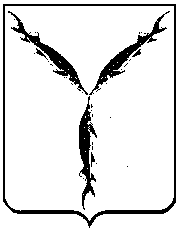 